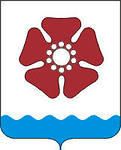 КОНТРОЛЬНО-СЧЕТНАЯ ПАЛАТА МУНИЦИПАЛЬНОГО ОБРАЗОВАНИЯ «СЕВЕРОДВИНСК»г. Северодвинск, 164501                                                                                        тел./факс (88184)58 39 82, 58 39 85ул. Бойчука, д. 3, оф. 411                                                                                       е-mail: ksp77661@yandex.ru  Заключение № 1по проекту решения Совета депутатов Северодвинска«О внесении изменений в решение Совета депутатов Северодвинска от 25.06.2009 № 66»18 января 2022 годаНастоящее заключение подготовлено Контрольно-счетной палатой Северодвинска в соответствии с Федеральным законом от 07.02.2011 № 6-ФЗ «Об общих принципах организации и деятельности контрольно-счетных органов субъектов Российской Федерации и муниципальных образований», Положением о Контрольно-счетной палате муниципального образования «Северодвинск», утвержденным решением Совета депутатов Северодвинска от 28.11.2013 № 34, письмом Совета депутатов Северодвинска № 02-11/6 от 17.01.2022 по проекту решения Совета депутатов Северодвинска «О внесении изменений в решение Совета депутатов Северодвинска от 25.06.2009 № 66» (далее – проект решения), внесенного Главой Северодвинска.Контрольно-счетная палата Северодвинска, рассмотрев проект решения, пояснительную записку, отмечает, что принятие проекта решения не потребует отмены, изменения, дополнения, приостановления действующих муниципальных правовых актов. Согласно пояснительной записке принятие проекта решения не повлечет использования средств из местного бюджета. Таким образом, проведение финансово-экономической экспертизы проекта решения не требуется. Вместе с тем, положения проекта решения относятся к порядку управления и распоряжения имуществом, находящимся в муниципальной собственности, контроль за соблюдением которого относится к полномочиям Контрольно-счетной палаты Северодвинска, в связи с чем подготовлено настоящее заключение.Проектом решения предлагается внести в Перечень муниципального недвижимого имущества, предназначенного для передачи во владение и (или) пользование субъектам малого и среднего предпринимательства и организациям, образующим инфраструктуру поддержки субъектов малого и среднего предпринимательства, и физическим лицам, не являющимся индивидуальными предпринимателями и применяющими специальный налоговый режим «Налог на профессиональный доход» (далее – Перечень), утвержденный решением Совета депутатов Северодвинска от 25.06.2009 № 66 (в редакции от 25.11.2021),  изменения в части исключения из Перечня трех объектов недвижимости: Нежилое помещение, расположенное по адресу: г. Северодвинск, ул. Железнодорожная, д. 33, стр. 1, общей площадью 51,7 кв.м, исключается из Перечня в связи с заключением Комитетом по управлению муниципальным имуществом (далее – КУМИ) договора купли-продажи, что является основанием для исключения объекта недвижимости из Перечня в соответствии с подпунктом 1 пункта 2.10 Положения о порядке распоряжения муниципальным имуществом при передаче его в пользование, утвержденным решением Совета депутатов Северодвинска от 26.02.2009  № 34.исключаются из Перечня в связи с обращениями арендаторов данных помещений в КУМИ. В соответствии с пунктом 4 статьи 3 Федерального закона от 22.07.2008 № 159-ФЗ       «Об особенностях отчуждения недвижимого имущества, находящегося в государственной собственности субъектов Российской Федерации или муниципальной собственности и арендуемого субъектами малого и среднего предпринимательства, и о внесении изменений в отдельные законодательные акту Российской Федерации» с целью получения арендаторами преимущественного права выкупа помещений, расположенных по адресу: г. Северодвинск, ул. Нахимова, д. 3а, площадью 44 кв.м, и г. Северодвинск, ул. Комсомольская, д. 29, площадью 72,2 кв.м, данные помещения исключаются из Перечня.Внесение изменений в Перечень не противоречит действующему законодательству Российской Федерации и муниципальным правовым актам муниципального образования «Северодвинск», в связи с чем проект решения поддерживается.Председатель                                                                                                  О.В. Рядовкина